Szeretettel meghívjuk Önt és kedves családját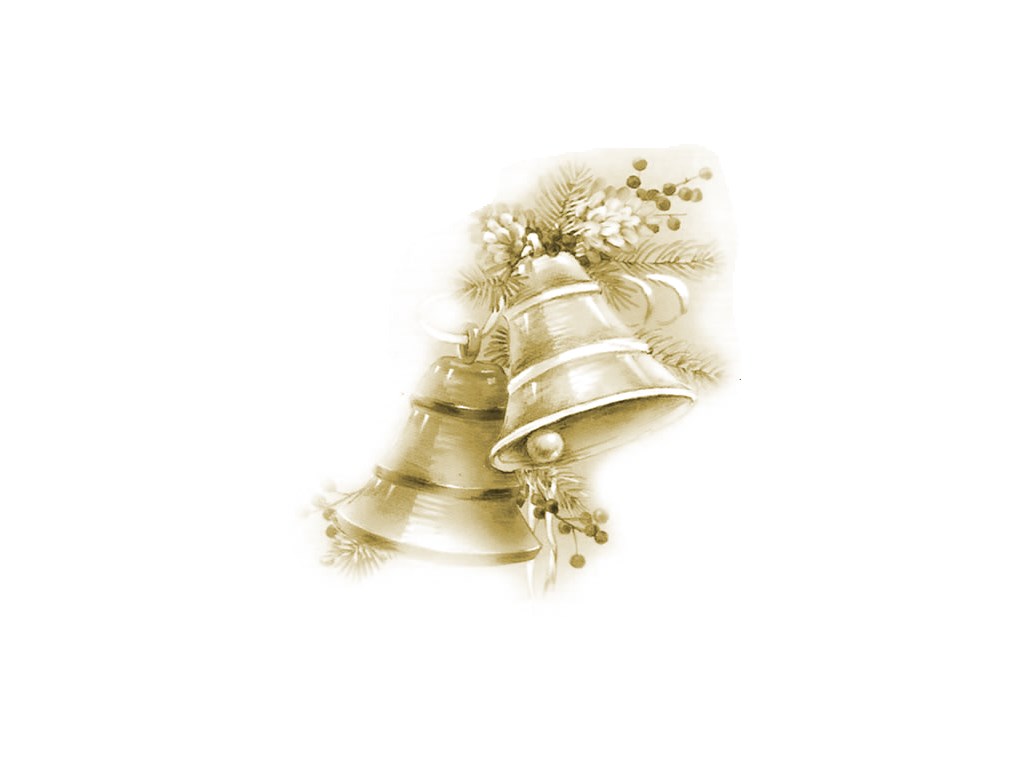 a Kontrasztok Alapfokú Művészeti Iskoladiákjainak karácsonyi hangversenyére, mely December 12-én szerdán, 1630 órai kezdettel kerül megrendezésre. (Helyszín: Bártfa 14. tanterem)Műsor: 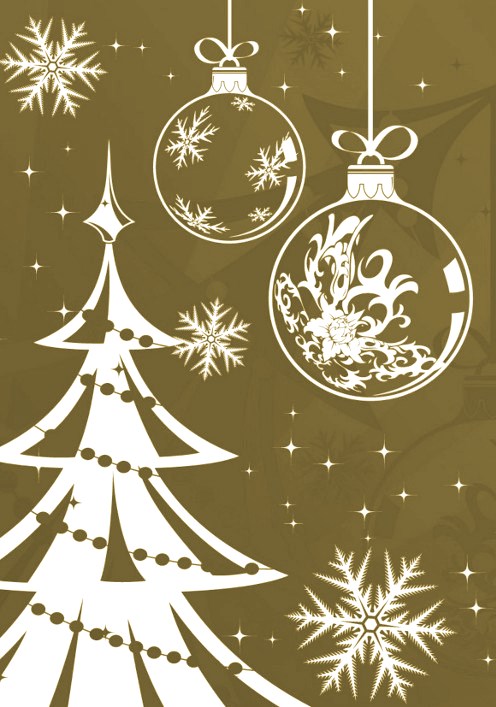 Felkészítő tanárok:Bélavári Boglárka1, Fejér Eleonóra2, Haszon Balázs3, Magyar Natália4, Radnai Tamás5, Soós Nikolett6, Frigy Nikoletta1Jingle bellsCservenka Luca, Kasza Luca, Tóth Hannafurulyaek22Egy boszorka van (duó)Stefán Emma- Biczó Borbála Rózafurulyaek23Francia népdalOrbán Gy.: Készen áll a karácsonyfaKatona Larina4zongora14Télapó itt vanHerédi Rella Emmagitár15Magyar népdalokFaragó Tamarazongora16Webber: Vacsora ének      Kajdon Barbarafurulyaek27Hull a hóHős-Nagy Hunorgitár18Orbán Gy.: Francia népdal Pálóczi Alízzongora19Caroubel: GavotteMegyeri Hannafurulyaek210Télapó itt van Bencze Balázsfurulyaek211Kis karácsonyPapp Dánielgitár113Napdalfurulya együttes14Négy kicsi gyertyaszolfézs kórus